UNIVERSITAS YUDHARTA PASURUAN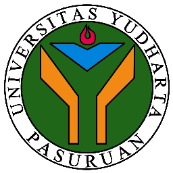 FAKULTAS AGAMA ISLAM		REKAP NILAISEMESTER GENAP - TAHUN AKADEMIK 2022/2023PROGRAM STUDI PENDIDIKAN AGAMA ISLAM (D)Nama Dosen:  M. MUKHID MASHURI, M.Th.ISKS: 2Matakuliah: Ilmu KalamSemester: 6 - DNo.NamaNIMNilai AkhirKehadiran1.KAULIA TAQWA202086010001A162.HIBATUL WAFI202086010002A-163.AFRO' MAULIDIAH202086010003A164.MUFARID KHOIRIYAH 202086010004A-165.ALIF MASRURI ABDUL HAQ202086010005B+166.MOCH. ARIES FAJAR SAMUDRA 202086010007B+167.NAILUL ROCHMANIA202086010009B168.SOFIA SASA BELLA APRILLIA202086010010A-169.SITI JUMROH ANNI MUSALMAH202086010012A-1610.RISMA PUTRI NABILLAH 202086010013B1611.DEVI CARISSA QURUNUL BAHRI202086010014A1612.MOHAMAD DIYAN ROMADONI 202086010015B+1613.DINDA SUCI KHOIRUNNISA202086010016E1614.ZAHROTUL QOTRUN NADA 202086010017A-1615.DINI NAHDIYAH202086010018A-1616.NABILAH IQLY FARADILA202086010019A-1617.ALIF TOFAN RAMADHAN202086010020A1618.RISCA AJENG CARTINA202086010021A-1619.DEWI ISYAROH202086010022B+1620.FIRDAUSI NUZULA202086010024A-1621.RONA HABIBILLAH202086010025B1622.SAYYID AGIL SYIROT202086010028A16Jumlah MahasiswaJumlah MahasiswaJumlah MahasiswaParaf dosen pengampuParaf dosen pengampuParaf dosen pengampuPasuruan, ____________________Dosen Pengampu,(……………………………………………..)